FICHE PROFESSEURLes matières au collègeLIENS ET INFORMATIONSLes informations suivantes sont basées sur la réforme 2016 des collèges. Matières obligatoires au collège : FrançaisMathématiquesHistoire-géographie-éducation civiqueSciences de la vie et de la Terre,  SVT (= la biologie)TechnologieArts plastiquesÉducation musicale (= la musique)Éducation physique et sportive, EPS (= le sport)Langue vivante étrangère La première langue étrangère apprise (LV1) est commencée dès le CP (vers l’âge de 6 ans). Tous les élèves commencent en cinquième une deuxième langue vivante étrangère ou régionale (LV2).Nombre d’heures par semaine :L'horaire hebdomadaire par élève est fixé, pour les matières obligatoires, à 22h.Plus de détails : http://www.education.gouv.fr/cid80/les-horaires-par-cycle-au-college.htmlLe diplôme national du brevet (encore appelé brevet des collèges) :évalue les connaissances et les compétences acquises à la fin du collège.comporte une épreuve orale et trois épreuves écrites à la fin de la troisième.épreuves écrites : français, mathématiques, histoire-géographie - éducation civiqueépreuve orale : histoire des artsL’entrée au lycée ne dépend pas de la réussite au brevet.Plus de détails : http://www.education.gouv.fr/cid2619/le-diplome-national-du-brevet.html JE COMPRENDS LE NOM DES MATIÈRESTravail individuel. Les élèves écrivent sous chaque image le nom de la matière qui correspond. Pendant la correction, préciser que la biologie se dit SVT. EPS signifie Education Physique et Sportive. Pour les langues étrangères, on dit LV1 (1ère langue vivante, généralement l’anglais), et LV2 (2ème langue vivante : allemand, espagnol, italien…).  Cette activité peut être complétée avec la mini-activité correspondante sur FranskSprog : les élèves écoutent le nom d’une matière et doivent l’associer à l’image correspondante. Les matières en France et au Danemark ne sont pas identiques. Les faire parler sur les différences qu’ils observent. Ils peuvent parler en danois car le but est de comprendre que certaines matières d’un pays ne sont pas apprises dans l’autre. JE MÉmorise Découper les étiquettes suivantes (2 identiques) et les placer dans deux sacs différents. Diviser la classe en deux groupes. Une personne de chaque groupe pioche une étiquette et doit mimer (sans parler et sans écrire) la matière écrite sur le papier. Les membres de son propre groupe doivent deviner et dire le nom de la matière en français. Si possible, faire jouer les deux groupes en même temps et le groupe gagnant est celui qui a deviné toutes les étiquettes le plus rapidement.Je reconnais les matiÈres À l’oralTravail individuel. Faire écouter la piste audio autant de fois que nécessaire. Je COMPLÈTE L’EMPLOI DU TEMPSPar deux, travail de production orale. Chaque élève explique quelle matière il a chaque jour et à heure et son camarade complète l’emploi du temps avec ces informations. Même si l’expression correcte est « j’ai cours de maths », les élèves disent couramment « j’ai maths ». Idem pour toutes les matières : j’ai français, j’ai SVT… Niveau/classeA1-A2  /  7.-10. Kl.ThèmeLes matières enseignées au collègeLes jours de la semaine et les heuresDocument(s) ressource(s)Des étiquettes à imprimer et découper (activité B)1 enregistrement audio (activité C)ObjectifsÀ l’oral :Savoir-faire – FærdighedsmålComprendre une collégienne qui parle de ses matières.Donner son emploi du temps.ObjectifsÀ l’écrit :Savoir-faire – FærdighedsmålReconnaître une matière à l’écrit.Compléter un emploi du temps avec les matières.ObjectifsCulture et société :Découvrir les matières enseignées au collège en France.Durée2x45minAssocie à chaque image une matière de la liste suivante : Français, mathématiques, langue vivante 1 ou 2 (LV1, LV2), histoire-géographie, sciences de la vie et de la Terre (SVT), physique et chimie, technologie, musique, arts plastiques, EPS (sport)Est-ce que tu as d’autres matières ? Ecris-les en danois. Jeu de mime. Pioche une matière et mime : ton groupe doit deviner rapidement. ARTS PLASTIQUESPHYSIQUE-CHIMIEE.P.S.TECHNOLOGIEMUSIQUEMATHÉMATIQUESHISTOIRE-GÉOGRAPHIES.V.T.LANGUES (anglais, français…)ARTS PLASTIQUESPHYSIQUE-CHIMIEE.P.S.TECHNOLOGIEMUSIQUEMATHÉMATIQUESHISTOIRE-GÉOGRAPHIES.V.T.LANGUES (anglais, français…)Transcription de l’enregistrement audioOlivia :Cette année, je suis en sixième et c’est ma première année au collège. Comme l’année dernière, je fais du français, des maths, de l’histoire-géo, du sport et d’autres matières. Mais il y a aussi de nouvelles matières comme techno, SVT, physique-chimie… Mais moi, ma matière préférée c’est les langues. Je parle un petit peu anglais et en cinquième je vais choisir une deuxième langue ; peut-être l’espagnol parce que je voudrais visiter l’Amérique du Sud.Écoute Olivia  et réponds aux questions.En quelle classe est Olivia ? Olivia est en sixième (au collège).Cite deux nouvelles matières de cette année. technologie, SVT, physique-chimie Quelle est sa LV1 ? Sa première langue vivante est l’anglais.Quelle nouvelle langue veut-elle apprendre ? Pourquoi ? Elle veut apprendre l’espagnol parce qu’elle voudrait visiter l’Amérique du Sud. Par 2. Tu dis à ton camarade quelle matière tu as chaque jour et à quelle heure. Complète ensuite l’emploi du temps de ton camarade s’il est différent.Pour t’aider, voici quelques mots nécessaires : pause-déjeuner, récréation, temps libre. Expl : - Le lundi, j’ai mathématiques de 8h à 10h. Après, à 10h, j’ai français jusqu’à 11h.… 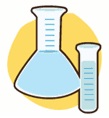 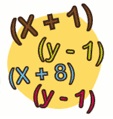 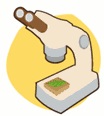 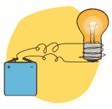 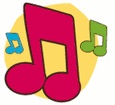 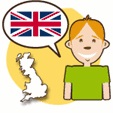 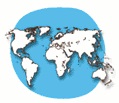 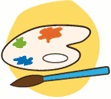 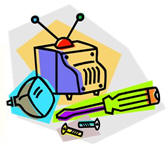 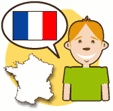 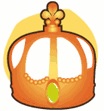 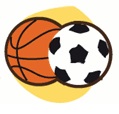 